План работы школьного спортивного клуба «Юный Олимпиец»на 2017-2018 учебный годМБОУ «Поповская ООШ»План работы школьного спортивного клуба «Юный олимпиец»на 2017-2018 учебный годСентябрьЗаседание совета клубаСоставление планов и спортивных мероприятий на учебный год3. Всероссийский день бега «Кросс наций 2017» г.Гай4. Спортивное соревнование по легкой атлетике «Быстрее, выше, сильнее»5. Ежедневная зарядкаОктябрь1.      Общешкольная линейка под девизом «Запишись в клуб»2.       Соревнование по шахматам (по положению) г.Гай 3.      Турнир по шахматам4.      Заседание Совета клуба   5.      Ежедневная зарядкаНоябрь1.      Конкурс спортивных стенгазет2.      Акция «Спорт вместо вредных привычек» (по положению) г.Гай3.      Заседание Совета клуба5.      Соревнования по баскетболу6.       Ежедневная зарядкаДекабрь1.     Соревнования по настольному теннису (по положению) г.Гай2.      Олимпиада по ФК (по положению) г.Гай3.      Соревнования по пионерболу4.     Заседание Совета клуба5.     Ежедневная зарядкаЯнварь1.      Соревнования по лыжным гонкам2.      Президентские состязания школьный этап3.      Заседание Совета клуба4.      Конкурс военно-патриотической песни.5.      Ежедневная зарядка Февраль1.      Организация спортивных мероприятий, посвященных Дню защитника отечества2.      Президентские спортивные игры школьный этап3.      Первенство по футболу на снегу (по положению) г.Гай4.      Соревнования Лыжня России 2018г.5.      Заседание Совета клуба6.       Ежедневная зарядкаМарт1.     «Весёлые старты», посвящённые празднику 8 марта: «А ну-ка           девочки!»2.     Соревнования «Веселые старты».3.     Заседание Совета клуба4.     Ежедневная зарядкаАпрель1.    Мы выбираем здоровье конкурсная программа.2.    Месячник ЗОЖ3.    Соревнования по волейболу (по положению) г.Гай4.    Организация спортивно-оздоровительных мероприятий: «Неделя спорта!».5.    Заседание Совета клуба6.     Ежедневная зарядкаМай    1.    Первенство школы по футболу    2.    Заседание Совета клуба    3.    Ежедневная зарядкаИюньСпортивно-оздоровительный лагерь.Программа Малых Олимпийских игр:«Весёлые старты»«Зарница»Игра «Два мяча»Игра «Мяч капитану»Игровая программа «Русские забавы»Игра «Лапта на новый лад»»Первенство лагеря по лёгкой атлетике Первенство лагеря по скиппингуПервенство лагеря по армреслинг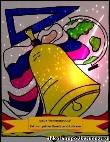 Муниципальное бюджетное общеобразовательное учреждение«Поповская основная общеобразовательная школа» Гайского городского округа462620, Оренбургская область, Гайский района, п. Поповка, ул. Школьная д.15ИНН/КПП 5626005950/562601001 ОГРН1025600683261тел. (35362)67405, e-mail shkolapopovka@mail.ru